Úvod„Digitální Česko“ je souborem koncepcí zajišťujících předpoklady dlouhodobé prosperity České republiky v prostředí probíhající digitální revoluce. Jeho náplň je možné definovat pojmem:Strategie koordinované a komplexní digitalizace České republiky 2018+Program „Digitální Česko“ byl schválen dne 3. října 2018 usnesením Vlády České republiky č. 629/2018.  „Digitální Česko“ zastřešuje tři hlavní pilíře (dílčí koncepce/strategie), které tvoří jeden logický celek s velkým počtem vnitřních vazeb, ale zároveň ve struktuře reflektují zacílení na různé příjemce a rovněž odlišnosti dané současným legislativním vymezením:Česko v digitální EvropěInformační koncepce České republikyKoncepce Digitální ekonomika a společnostProgram „Digitální Česko“ je tvořen vrcholovými cíli uvedených dílčích strategií. Pokrývá oblasti od interakce České republiky v Evropské unii (dále „EU“) v digitální agendě (1), přes digitální veřejnou správu (2), až po přípravu a interakci společnosti 
a ekonomiky České republiky na konzumaci digitalizace (3). Hlavním důvodem rozdělení materiálu do tří pilířů je konzistence a kontinuita daná již přijatými materiály na úrovni EU i ČR a potřeba shody s platnou národní legislativou, která poměrně přesně vymezuje obsahový rámec Informační koncepce ČR.Centrálním, koordinačním a řídícím orgánem programu "Digitální Česko" je Rada vlády pro informační společnost (dále „RVIS“ nebo „Rada“), v čele s vládním zmocněncem pro informační technologie a digitalizaci, ve spolupráci s ministerstvy, v souladu s jejich gescí, dle zákona č. 2/1969 Sb., o zřízení ministerstev a jiných ústředních orgánů státní správy ČR, ve znění pozdějších předpisů.Následně v rámci programu „Digitální Česko“ byly vypracovány implementační plány (popis způsobu realizace a naplnění) 
pro každý z 15 hlavních cílů programu (detailněji viz níže). Do přípravy a zpracování implementačních plánů byly prostřednictvím RVIS zahrnuty všechny resorty, další úřady a odborná veřejnost. Implementační plány programu „Digitální Česko“ byly schváleny usnesením Vlády České republiky č. 255 ze dne 15. dubna 2019. Usnesení Vlády České republiky 2.1 Usnesení č. 629 ze dne 3. října 2018Dne 3. října 2018 na jednání Vlády ČR bylo schváleno Usnesení Vlády České republiky č. 629. Na vládním jednání proběhla živá diskuse, záměry byly schváleny jednohlasně a členové vlády vyjádřili zájem o aktivní zapojení. V následující tabulce lze najít přehled úkolů s termíny vyplývajících z přijatého usnesení Vlády ČR č. 629/2018. 2.2 Usnesení č. 255 ze dne 15. dubna 2019Dne 15. dubna 2019 bylo Vládou České republiky schváleno Usnesení vlády České republiky č. 255 k Implementačním plánům programu „Digitální Česko“. Tímto usnesením byly, mimo schválení implementačních plánů, uloženy i další povinnosti a úkoly, které jsou blíže specifikovány v tabulce níže: Role Rady vlády pro informační společnostRada vznikla usnesením vlády ze dne 24. listopadu 2014 č. 961. RVIS je stálým odborným poradním, iniciačním a koordinačním orgánem vlády pro reformu veřejné správy v oblasti rozvoje digitálních služeb ve veřejné správě, pro oblast eGovernmentu, řízení realizace Informační koncepce ČR ve smyslu zákona č. 365/2000 Sb. a využití informačních a komunikačních technologií (dále jen "ICT") ve veřejné správě, oblast reformy veřejné správy, oblast informační společnosti a další oblasti digitální agendy. Dne 14. února 2018 usnesením Vlády České republiky č. 110 došlo ke změně statutu Rady a zřízení funkce vládního zmocněnce pro informační technologie a digitalizaci, který se rovněž stal předsedou Rady.Dne 3. října 2018 bylo přijato usnesení Vlády České republiky č. 629 k programu Digitální Česko a návrhu změn Statutu Rady vlády pro informační společnost. Přijaté změny Statutu Rady se týkaly především nové struktury Rady, která byla dána 
do souladu s programem "Digitální Česko". Rada se stala centrálním, koordinačním a řídícím orgánem programu "Digitální Česko" je právě RVIS, v čele s vládním zmocněncem pro informační technologie a digitalizaci, ve spolupráci s ministerstvy, v souladu s jejich gescí, dle zákona č. 2/1969 Sb., o zřízení ministerstev a jiných ústředních orgánů státní správy ČR, ve znění pozdějších předpisů. Přijetím ÚV č. 255 ze dne 15 dubna 2019 byl členům vlády a ústředním orgánům státní správy mimo jiné uložen úkol jmenování svého Digitálního zmocněnce. Digitální zmocněnec bude odpovědný za plnění části programu „Digitální Česko“ (v první řadě povinností souvisejících s plněním implementačních plánů za příslušný resort) a komunikaci/koordinaci s RVIS i s ostatními členy vedení daného resortu a ústředního orgánu státní správy. Digitální zmocněnec bude působit jako kontaktní osoba mezi resortem a RVIS.Zřízené výbory dle návrhu statutu:  Rada zřizuje 4 výkonné výbory dle struktury programu „Digitální Česko“:a) Výkonný výbor pro Česko v digitální Evropě,b) Výkonný výbor pro Informační koncepci České republiky,c) Výkonný výbor pro Digitální ekonomiku a společnost,d) Výkonný výbor pro horizontální spolupráci (VVHS)V rámci výkonného výboru pro Informační koncepci České republiky již byly zřízeny pracovní výbory, které postupně zahajují svoji činnost. Aktivity těchto pracovních výborů jsou monitorovány na jednání VVHS.Pracovní výbory spadající pod Výkonný výbor pro Informační koncepci České republiky:a) Pracovní výbor pro zvýšení kapacit a kompetencí zaměstnanců ve veřejné správě – předsedkyně JUDr. Kateřina Černáb) Pracovní výbor pro rozvoj celkového prostředí podporujícího digitální technologie – předseda Ing. Petr Kuchařc) Pracovní výbor pro uživatelsky přívětivé a efektivní on-line služby pro občany a firmy – předseda Ing. Roman Vrbad) Pracovní výbor pro efektivní a centrálně koordinované ICT veřejné správy – předseda Ing. Ondřej Felixe) Pracovní výbor pro digitálně přívětivou legislativu (PVPI) předseda: JUDr. PhDr. Petr Mlsna, Ph.D.V souvislosti s ÚV č. 629 ze dne 3. října 2018, kterým byl statut RVIS novelizován rozhodlo Předsednictvo RVIS o revitalizaci stávajících struktur Rady. Od 7. prosince 2018 do 14. prosince 2018 probíhal sběr připomínek ke zřízení, zrušení
či ponechání stávajících pracovních skupin a výborů. Současně s tímto bylo možné zasílat i návrhy na zřízení pracovních skupin s řádným odůvodněním, aby byla zachována již efektivita výkonu výborů a skupin.Aktuální podobu struktury RVIS lze nalézt na obr. č. 1. Rada v rámci programu „Digitální Česko“ plní zejména roli koordinační, což se projevilo při tvorbě implementačních plánů. RVIS při kompletaci záměrů zajišťovala komunikaci s resorty a ostatními úřady, sběr dat a jejich zpracování. Ze získaných informací byly následně vygenerovány již zmíněné implementační plány. Neméně důležitou úlohou RVIS je role komunikační platformy, kdy je prostřednictvím pravidelných zasedání Rady (Předsednictva, plenárních zasedáních či jednání výboru popř., skupin) zajišťována informovanost o aktuálním dění, nejen v programu „Digitální Česko“, ale i o aktuálním dění v oblasti digitalizace a ICT. Obrázek č. 1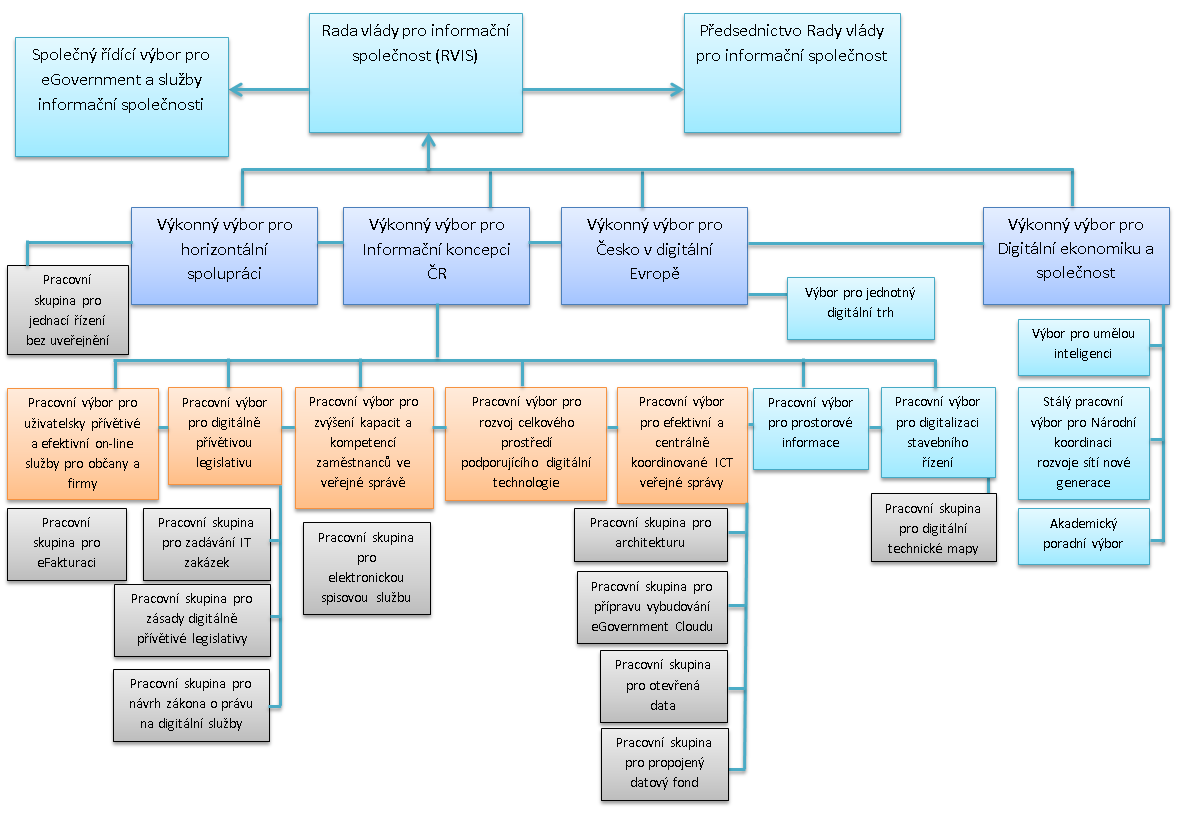 Zásadní roli programu „Digitální Česko“ a RVIS hraje Vláda České republiky – zejména z důvodu přesahu záběru koncepce
do problematiky vyjednávání v rámci EU (která je mimo gesci náměstků rezortů zastoupených v Předsednictvu RVIS). Zásadní je rovněž role vlády ve schvalování průběžných doporučení Předsednictva RVIS v rámci realizace, uvolňování zdrojů, resp. zmíněné zadávání úkolů mimo rámec gesce náměstků – členů Předsednictva RVIS.Neméně významná role přísluší i jednotlivým ministerstvům a dalším úřadům, které pro realizaci většiny aktivit této ambiciózní koncepce musí uvolnit adekvátní zdroje lidské i finanční, včetně zázemí.Mechanizmy řízení programu „Digitální Česko“ jsou detailně zpracovány v „Metodice řízení programu Digitální Česko“. Aktuální informace o programu „Digitální Česko“, příslušné dokumenty, platné znění statutu Rady, jejích činnostech, zápisy z jednání, jsou průběžně zveřejňovány na stránkách Ministerstva vnitra České republiky: https://www.mvcr.cz/clanek/rada-vlady-pro-informacni-spolecnost.aspx.Záměry a Implementační plány k programu „Digitální Česko“Implementační plán („IP) je sumarizace dílčích cílů a záměrů, doplněná o popis způsobu realizace (naplnění) jednotlivých dílčích cílů. IP hlavního cíle se definuje jeho popisem a souborem aktuálních popisů záměrů, které ho naplňují a které reprezentují konkrétní výstup (produkt) různého typu – změna legislativy (novela zákona), vyhláška, metodický standard, nová konkrétní služba či systém (digitální služba, sdílená služba), návrh dílčích/sektorových strategií apod. Návrhy konkrétních záměrů, které jsou součástí IP, plnící dílčí cíle programu „Digitální Česko“, vznikaly na půdě RVIS, kde jsou zastoupeny všechny resorty, další úřady a odborná veřejnost. Tyto návrhy záměrů jsou zpracovány v souladu s metodikou řízení programu DČ a metodikou logického rámce (MMR ČR) do jednotné šablony záměru. Následně, po prioritizaci a validaci ve struktuře RVIS byly projednány, popř. upraveny a odsouhlaseny v poradách vedení gesčních a spolupracujících úřadů. Schválením výsledné verze gesčním úřadem a RVIS se záměr stává součástí implementačního plánu.Na plenárním zasedání RVIS dne 12. října 2018 byli osloveni všichni přítomní zástupci se žádostí specifikovat za jejich úřady nové náměty a záměry, které plní dílčí a hlavní cíle programu „Digitální Česko“. Primárně se jednalo o záměry,
které se soustředí na sdílené služby, mezirezortní průřezová řešení, metodické a legislativní iniciativy a podporující celkovou digitalizaci. Následně byli členové Rady požádáni o vyplnění námětů a záměrů do předpřipravené šablony, které bylo možno využít při zpracování návrhu implementačních plánů, a o jejich zaslání do 19. října 2018. V rámci této konsolidace záměrů bylo identifikováno 808 záměrů, navržených z různých míst či plynoucích z programového prohlášení vlády, projektů Odboru hlavního architekta, z cílů Digitální ekonomiky a společnosti atd. Tyto záměry pokrývají všechny tři dokumenty Digitálního Česka, jejích 15 cílů a 115 dílčích cílů. Zaslané náměty a záměry byly transformovány do souhrnného Seznamu konsolidovaných záměrů. Záměry jsou kategorizovány do 4 skupin (členění dle stupně připravenosti): A – Záměr je dlouhodobě připravený, schválený v gesčním úřadu, je nebo bude rozběhnutý (projekty z evidence OHA). B – Záměr je definovaný gesčním úřadem, má prioritu, ale postrádá přidělenou finanční či personální alokaci.C – Potřebný záměr, existuje koncept záměru, ale nemá gestora-gesční úřad, ani zdroje. D – Pouze námět.Návrh na posunutí termínu předložení implementačních plánů vzhledem k penzu zaslaných záměrů, nutné kategorizaci
a zpracování detailních implementačních plánů byl přednesen jednotlivým resortům a dalším úřadům na společném jednání dne 25. října 2018. Následně prostřednictvím žádosti (č.j. MV-133793-1/EG-2018) došlo k posunutí původně stanoveného termínu předložení implementačních plánů uvedeného v usnesení vlády č. 629/2018 ze dne 3. října 2018 z termínu 10. prosince 2018 na 31. března 2019. Vládě České republiky byl k datu 10. prosince 2018 předložen pro informaci Seznam konsolidovaných záměrů a materiál Statistické informace o plnění vládního programu „Digitální Česko, ze kterého se následně zpracovávaly implementační plány. Program „Digitální Česko“ je tvořen třemi koncepcemi: Česko v Digitální Evropě, Informační koncepce České republiky (dále jako „IKČR“), Digitální ekonomika a společnost. Z tohoto důvodu měl postup při přípravě implementačních pánů vzhledem k specifičnosti koncepcí rozdílný charakter i vlastní koordinaci. S ohledem na výše uvedené bylo nezbytné zajistit pomocí platformy RVIS efektivní spolupráci a dosažení jednotné formy IP k čemuž dopomohlo uspořádání dvou workshopů pro zpracovatele IP ve dnech 12. října 2018 a 10. ledna 2019. Na zmíněných workshopech byla zástupcům resortů názorně představena aplikace pro zpracování implementačních plánů, následná validace záměrů, zodpovězeny dotazy aj. Spolu s tímto byl samotný program „Digitální Česko“ spolu s implementačními plány předmětem jednání na všech plenárních zasedáních RVIS i na Předsednictvech RVIS, tak, aby byla zajištěna dostatečná informovanost všech resortů.K implementačním plánům programu DČ bylo následně vyhlášeno sloučené meziresortní a vnitroresortní připomínkové řízení, které probíhalo od 14. února 2019 do 28. února 2019. V rámci sloučeného meziresortního a vnitroresortního připomínkového řízení bylo celkem shromážděno 356 připomínek z toho 266 zásadních a 90 doporučujících. V meziresortním připomínkovém řízení bylo obdrženo 253 připomínek, z nichž 184 bylo zásadních a 69 doporučujících. Ve stejném období probíhalo i vnitroresortní připomínkové řízení. V něm bylo shromážděno celkem 103 připomínek, z nichž 82 bylo zásadních a 21 doporučujících.Návrhy vypořádání připomínek byly zaslány k odsouhlasení jednotlivým připomínkovým místům. Výsledkem vypořádání byla shoda se všemi připomínkovými místy a materiál byl Vládě ČR předkládán bez rozporu. Vláda ČR implementační plány projednala na jednání dne 15. dubna 2019 a usnesením č. 255/2019 je schválila. Společně s implementačními plány vznikal dokument Shrnutí implementačních plánů pro 2019, které obsahuje priority, financování programu DČ a další informace
o implementačních plánech. Dokument viz Příloha č. 2.V rámci usnesení č. 255 bylo ministryni financí ve spolupráci s 1. místopředsedou vlády a ministrem vnitra uloženo zajistit financování programu „Digitální Česko“ v rozsahu 20 mil. Kč na rok 2019 s výhledem 30 mil. Kč na rok 2020. V tomtéž usnesení bylo ministryni financí ve spolupráci s ostatními členy vlády uloženo zajistit financování v souladu s dokumentem Shrnutí implementačních plánů pro 2019 (viz Příloha č. 2), kdy pro rok 2019 se požaduje zajistit financování analýz, prioritních a krátkodobých záměrů v rozsahu 95 mil. Kč. Resorty, které jsou gestory záměrů, byly zároveň vyzvány, aby si v rámci přípravy rozpočtu zajistily financování záměrů pro rok 2020.Aktuální dění 5.1 Implementační plány programu „Digitální Česko“Kolektiv pracující na programu „Digitální Česko“ se od počátku roku 2019 zaměřil na zpracování implementačních plánů k programu „Digitální Česko“. Momentálně zainteresované resorty a úřady pracují na prioritních záměrech, které byly zmíněny v dokumentu Shrnutí implementačních plánů pro 2019 (viz Příloha č. 2). Předložení aktualizovaných implementačních plánů proběhne, dle usnesení č. 255/2019, nejpozději do 31. března 2020. Dále viz kapitola č. 4.5.2 Návrh zákona o právu na digitální službyZákon o právu na digitální služby definuje pro občana a podnikatele na jednom místě jeho práva na poskytnutí služeb veřejné správy v digitální podobě. K tomuto účelu zákon zakotvuje, že do 1 roka ode dne přijetí zákona vydá vláda svým nařízením katalog všech služeb veřejné správy, do kterých občan nebo podnikatel vstupuje podle právního řádu 
s orgány veřejné moci (na základě žádosti občana nebo podnikatele nebo z vůle státu), tj. se všemi úřady a institucemi. Katalog služeb veřejné správy bude průběžně aktualizován podle přijímaných změn zákonů a také bude pravidelně aktualizován v části, kde bude stanoveno, které z těchto služeb a kdy budou dostupné digitálně. Z Katalogu služeb veřejné správy bude také zřejmé, které z těchto digitálních služeb potřebují ověřit identitu občana nebo podnikatele na dálku a v jaké úrovni záruky. Počítá se s tím, že většina služeb veřejné správy bude přístupná po ověření identity na úrovni značná (např. identitními prostředky z datových schránek, identitními prostředky Portálu občana nebo v budoucnu identitními prostředky bank) a menší část služeb bude přístupná po ověření identity v úrovni vysoká (nyní pouze eObčanský průkaz). Zákon zároveň stanovuje, že všechny služby veřejné správy, které lze digitalizovat, budou digitalizovány nejpozději do 5 let ode dne účinnosti zákona. Pro nově zákonem definované služby veřejné správy se automaticky počítá s tím, že nově vytvářené služby veřejné správy budou rovnou nabízeny rovnoprávně jak v „papírové“ tak v digitální podobě s výjimkou služeb, které nelze z jejich poskytování digitalizovat (např. fyzické předání průkazu). Návrh Zákona o právu na digitální služby je poslaneckým návrhem zákona, který podpořilo svým podpisem 136 poslanců, a to ze všech poslaneckých klubů zastoupených v Poslanecké sněmovně Parlamentu České republiky.Návrh zákona byl vložen do systému poslanecké sněmovny dne 9. 4. 2019 jako tisk 447/0. Od tohoto dne běží lhůta 30 dnů pro vyjádření vlády k návrhu zákona. Pokud dojde k dohodě poslaneckých klubů, mohl by být návrh zákona předložen do prvního čtení již na květnové schůzi, tj. v termínu od 27. 5. 2019.Vlastní návrh zákona byl na základě dohody zástupců poslaneckých klubů dopracován ve spolupráci s týmy Pracovního výboru pro digitálně přívětivou legislativu RVIS a Legislativní rady vlády. Členové PVPI projednali se všemi oslovenými subjekty připomínky k návrhu zákona v rámci připomínkového řízení organizovaného v rámci RVIS. Mnoho z uplatněných připomínek bylo akceptováno a zapracováno nebo uplatněné připomínky byly vysvětleny na společných jednáních.V rámci projednávání připomínek s MV ČR došlo k dohodě mezi skupinou předkladatelů z řad poslanců Výboru pro veřejnou správu a regionální rozvoj a ministrem vnitra Janem Hamáčkem, že součástí návrhu nebude část týkající se podrobné změny dalších zákonů, které se zákonem o na digitální služby souvisí (v návrhu zákona jsou prozatím změnové zákony uvedeny s drobnými a bezkolizními ustanoveními tak, aby mohly být v průběhu projednávání doplněny nebo vypuštěny). Soubor změnových zákonů (včetně cca 150 zákonů, které upravují pro OVM přístup do základních registrů) se zavázalo zpracovat do konce dubna MV ČR a předložit je do připomínkového řízení. Poslanci zcela jednoznačně deklarovali vůli tento soubor změnových zákonů doplnit k návrhu Zákona o právu na digitální služby v průběhu projednávání předlohy Zákona o právu na digitální služby v poslanecké sněmovně.Momentálně je zpracováván návrh změnových zákonů a měl by být v nebližším možném termínu po 30. 4. předložen do připomínkového řízení.5.3 Informační koncepce Ministerstva průmyslu a obchoduMinisterstvo průmyslu a obchodu vytvořilo Informační koncepci MPO (dále jen „IK MPO“), která je provázána s Informační koncepcí České republiky. Ministerstvo průmyslu a obchodu vydává tuto IK MPO v souladu se zákonem č. 365/2000 Sb., o informačních systémech veřejné správy (§ 5a). V IK MPO stanovuje své dlouhodobé cíle v oblasti řízení kvality a bezpečnosti spravovaných informačních systémů veřejné správy a vymezuje obecné principy pořizování, vytváření a provozování informačních systémů veřejné správy.Informační koncepce MPO vychází obsahově z cílů a principů IKČR programu „Digitální Česko“ a současně vychází z cílů vedení MPO.Odbor informatiky v souladu se zákonem č. 365/2000, § 5a) aktualizoval dokument IK MPO, který rozpracovává cíle IKČR, definuje konkrétní cíle MPO v oblasti digitalizace, určuje vazby mezi cíli na národní a ministerské úrovni a konkretizuje cíle MPO do realizačních programů nebo projektů. IK MPO obsahuje východiska, analýzu a postup sestavení realizačního plánu, který představují konkrétní rozvojové programy a projekty, s cílem zlepšit na MPO poskytované on-line služby pro veřejnost a zefektivnit vnitřní fungování úřadu. Nová koncepce MPO byla konzultována také s Ministerstvem vnitra 
a Radou vlády pro informační společnost.Interní koncepce MPO je dobrým příkladem pro přípravu dalších koncepcí. MPO je ochotno poskytnout případnou konzultaci.5.4 Projekt PMA 3 a elektronizace služeb veřejné správyProjekt Využívání prvků procesního řízení a zavedení standardů pro výkon prioritních agend veřejné správy (PMA 3) pomáhá plnit cíl č. 1 IK ČR DČ.Projekt PMA 3 má 4 základní cíle – viz následné schéma a každý z jednotlivých cílů nějak přispívá k budování online služeb.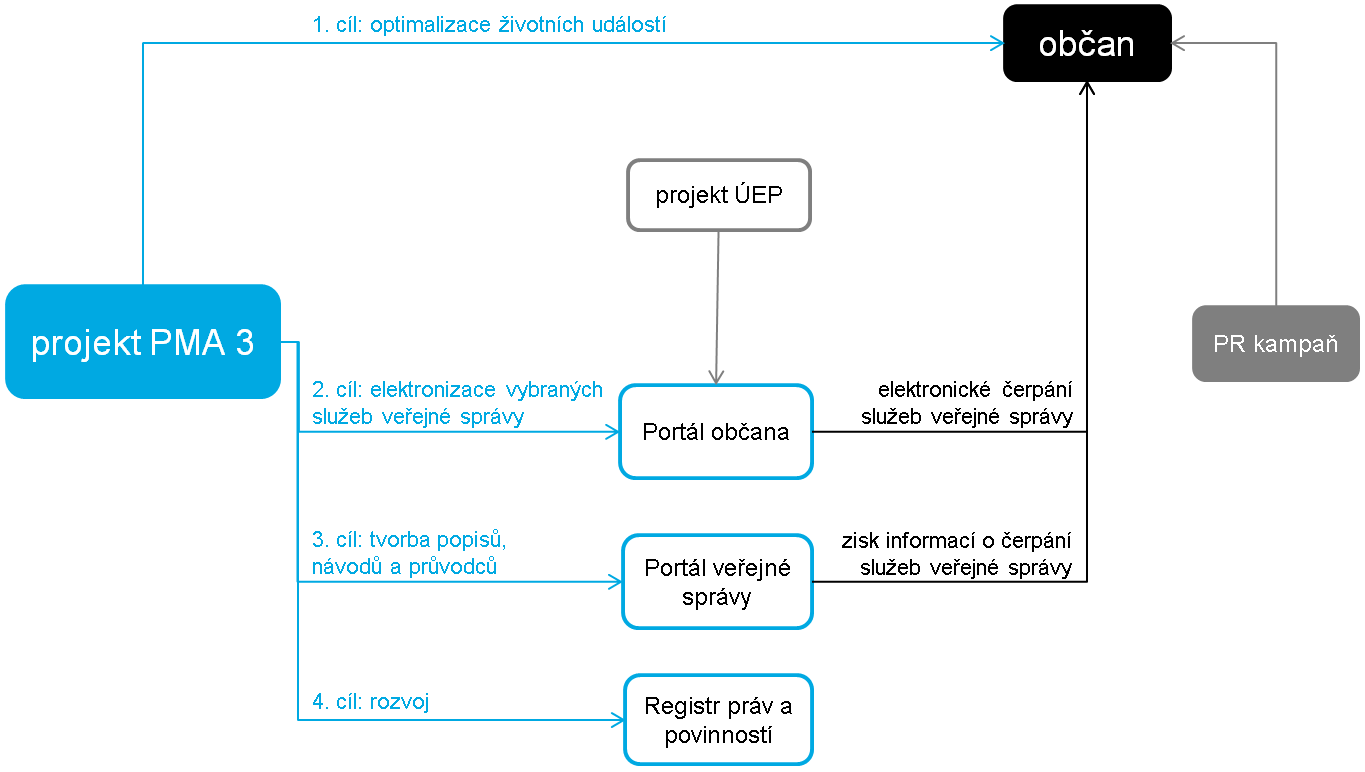 ad cíl č. 1 optimalizace životních událostí – Projekt PMA 3 analyzuje vybrané základní životní události občanů, jedním z prvků analýzy je i dekompozice řešení celé komplexní životní události na jednotlivé služby veřejné správy. Následně 
se projekt snaží ve spolupráci s věcnými gestory (jednotlivými ministerstvy) optimalizovat vybrané části dané životní události, což mimo jiné velmi často znamená právě elektronizaci ať už konkrétních služeb veřejné správy nebo agend. Vznikly analytické zprávy k životní události narození dítěte, stěhování a úmrtí. Probíhá také spolupráce s resortem ministerstva spravedlnosti na elektronizaci spisu justiční agendy. ad cíl č. 2 elektronizace vybraných služeb veřejné správy – V rámci tohoto cíle může projekt pomoci na žádost gestora zelektronizovat víceméně jakoukoli část veřejné správy. V letošním roce byla např. velice úspěšná spolupráce s Policejním prezidiem ČR na elektronizaci zbrojní agendy. Dále spolupracoval například na návrhu informačního systému správy voleb. ad cíl č. 3 tvorba popisů, návodů a průvodců – Velice důležitým výstupem projektu PMA 3 budou informace na online platformám (např. v mobilní aplikaci Co dělat, když nebo na informační část gov.cz/PVS), které budou srozumitelnou řečí 
a v přehledné struktuře občanovi říkat, co musí a může (v určitých životních událostech) s veřejnou správou řešit 
a jak a kde to má řešit. Probíhá práce na průvodci životní událostí narození dítěte, již existují grafické návrhy a textace popisu jednotlivých kroků v rámci této životní události. ad cíl č. 4 rozvoj Registru práv a povinností – Projekt PMA 3 pomáhá rozvíjet funkcionalitu RPP tak, aby bylo možné nově v jeho rámci spravovat údaje o službách veřejné správy. V tuto chvíli se např. postupně tvoří tzv. katalog služeb veřejné správy, který je základním stavebním prvkem další elektronizace. Byla vydána metodika úkonů na žádost, dle které vyplňují gestoři agend úkony na žádost do registru práv a povinností, souhrn úkonů na žádost bude katalogem služeb veřejné správy. Projekt PMA 3 metodicky vede ohlašování úkonů na žádost a tedy i vytváření katalogu služeb.5.5 Digitální technické mapyK tématu digitální technické mapy proběhla zásadní jednání mezi Ministerstvem vnitra (MV), Ministerstvem pro místní rozvoj (MMR) a Českým úřadem zeměměřickým a katastrálním (ČÚZK) na téma vybudování Digitální technické mapy ČR. Ministerstvo vnitra má v tuto chvíli schválený zásadní projekt Vybudování informačního systému technické infrastruktury, zkráceně "ISTI", jehož název a rozsah bude na základě dohody upraven tak, aby sloužil k plnění veškerých povinností uložených evropskou směrnicí INSPIRE. Systém nově ponese název Informační systém INSPIRE infrastruktur služeb, zkráceně "ISIIS". Současně dojde ke snížení finanční alokace. Dále je třeba s Ministerstvem průmyslu a obchodu a Ministerstvem pro místní rozvoj vyřešit otázku financování projektu, na kterém bude, v případě zajištění finančních prostředků, pracovat ČÚZK, a jehož cílem bude vznik Informačního systému DTM ČR. Na vybudování digitální technické mapy kraje bude Ministerstvem průmyslu a obchodu vypsána výzva v rámci OP PIK. MV se dále zavázalo k dodání Jednotného výměnného formátu DTM, který představuje jeden z výstupů stejnojmenného výzkumného projektu, realizovaného z programu BETA2. Ze strany ČÚZK bude navrženo legislativní znění zajišťující koordinační roli ČÚZK v Informačním systému DTM ČR. V této věci ČÚZK také jednal s MMR ohledně příprav novel relevantních právních předpisů. Návrhy novel by měly být v polovině května 2019 připraveny a představeny poslaneckým klubům, které je budou předkládat ke schválení. Celý proces provází složitá jednání se správci sítí. Nejasné je v tuto chvíli i zajištění rozpočtu na následný provoz ze strany krajů. Koncepční rozvoj Portálu občanaOdbor eGovernmentu Ministerstva vnitra dlouhodobě pracuje na rozvoji Portálu občana (transakční části Portálu veřejné správy), který byl uveden do ověřovacího provozu dne 8. července 2018. Jeho ambicí je stát se branou ke všem elektronickým službám státu. Hlavním cílem je vytvořit z Portálu občana prioritní personalizované místo poskytování služeb občanovi – ať už přímým poskytováním služeb z prostředí portálu, nebo přenesením jeho identity (odkázáním) na portály dalších úřadů, aniž by se musel uživatel opětovně přihlašovat. Občané tak mohou přistoupit online např. k údajům ze základních registrů, elektronickým řešením Finanční správy, výpisu z rejstříku trestů nebo širokému spektru údajů a služeb z oblasti sociálního zabezpečení. Všechny služby, kterých v současné době nabízí Portál občana několik desítek, přičemž další budou přibývat, může uživatel čerpat z jednoho místa s připojením k internetu bez nutnosti návštěvy úřadu.Od spuštění Portálu občana v červenci 2018 je ke konci dubna 2019 zaznamenáno téměř 180 tisíc přihlášení. Nejvíce přihlášení (cca 50%) je prostřednictvím datové schránky, 25% prostřednictvím elektronického občanského průkazu a 25% prostřednictvím jednorázového přihlášení kombinací jména, hesla a kódu z SMS.Portál občana poskytuje služby Ministerstva vnitra, Národního bodu pro identifikaci a autentizaci, České správy sociálního zabezpečení, Státního ústavu pro kontrolu léčiv, Katastru nemovitostí, Živnostenského rejstříku, Centrálního registru řidičů nebo také Generálního finančního ředitelství. Zároveň umožňuje podat některé žádosti prostřednictvím jednotného registračního formuláře Ministerstva průmyslu a obchodu. Napojení jednotlivých agend a portálů znamená v praxi navýšení počtu služeb o několik desítek. V poslední době došlo k napojení jednotlivých portálů pro občany měst Pelhřimov, Chotěboř nebo Říčany.Začátkem května 2019 došlo ke spuštění systému notifikací, které budou uživatele upozorňovat na změny jejich referenčních údajů v základních registrech nebo na konec platnosti vybraných dokladů. V plánu na květen figuruje také rozšíření údajů získaných z Centrálního registru řidičů, např. rozšíření o možnost získat informace o tom, jak řidič nasbíral své trestné body a jaké konkrétní přestupky spáchal. Od druhé poloviny roku 2019 bude existovat možnost stáhnout si plnohodnotný výpis z Živnostenského rejstříku (úředně potvrzený, tj. opatřený úřední pečetí), a to bez nutnosti využití datové schránky. Do konce června 2019 přibyde taktéž možnost učinění platební transakce za první vybrané služby. Na podporu využívání Portálu občana a dalších elektronických nástrojů spustí odbor eGovernmentu na podzim 2019 velkou propagační kampaň, která bude spolufinancována z evropských strukturálních fondů.Níže uvádíme příklady on-line služeb dostupných prostřednictvím Portálu občana, které přibyly od konce roku 2018:Náhled do katastru nemovitostí / Informační systém Katastru nemovitostí:Služba umožňuje zobrazit přehled čísel listů vlastnictví, na kterých jsou v katastru nemovitostí evidovány nemovitosti ve vlastnictví nebo spoluvlastnictví, a dále umožňuje jednoduchý přístup k podrobnějším informacím o těchto nemovitostech v aplikaci Nahlížení do Katastru nemovitostí.Výstup z živnostenského rejstříku / Registr živnostenského podnikání:Služba umožňuje získání výstupu z živnostenského rejstříku na základě § 9 zákona č. 365/2000 Sb., o informačních systémech veřejné správy a o změně některých dalších zákonů. Výstupem je v prvním kroku buď seznam podnikatelských subjektů, u kterých je žadatel evidován v nějaké roli, nebo potvrzení o neexistenci zápisu žadatele v živnostenském rejstříku. V druhém kroku služba vytvoří výpis podnikatelského subjektu obsahující údaje z veřejné i neveřejné části živnostenského rejstříku. Zobrazení dat z Centrálního registru řidičů:Poskytnutí aktuálních dat z Centrálního registru řidičů ČR, které obsahují informaci o řidičských oprávněních občana, jeho řidičském průkazu a případně průkazu profesní způsobilosti řidiče. Dále je zobrazen stav bodového konta řidiče a datum poslední změny stavu bodového konta. Pro detailní výpis bodového konta je k dispozici formulář, jehož odesláním bude zajištěno zaslání detailního výpisu do datové schránky občana.Jednotný registrační formulář Ministerstva průmyslu a obchodu:Služba umožňuje vytvořit elektronické podání živnostenskému úřadu ve formátu Jednotného registračního formuláře (JRF). Prostřednictvím JRF lze učinit i podání vůči správci daně z příjmů, resp. silniční daně, správě sociálního zabezpečení, Úřadu práce České republiky a zdravotní pojišťovně. V aplikaci JRF je možno využít online služby elektronické identifikace uživatele z identifikačního portálu eIdentita.cz. V případě přihlášeného uživatele lze tak získat údaje o jeho osobě ze základních registrů a využít je pro vyplnění formuláře JRF. Před prvním použitím doporučujeme seznámit se s podmínkami provozu aplikace JRF a dalšími informacemi v příručce k aplikaci JRF, která je k dispozici ke stažení na www.rzp.cz v části Elektronické podání.Portály obcí:Podávání žádostí a sledování stavu zpracování podání – dopravní podání (např. evidenční karta řidiče, oznámení o ztrátě, zničení nebo odcizení tabulky s registrační značkou a mnoho dalších), finanční podání (čestné prohlášení k důchodu a mnoho dalších), stavební podání (ohlášení stavby, oznámení stavebního záměru a mnoho dalších), zobrazení přehledu poplatků a jejich zaplacení přes platební bránu (poplatek za psa nebo za odpad).BenchmarkBenchmarkem se v rámci programu „Digitální Česko“ rozumí zjištění stavu řízení ICT a stavu připravenosti na realizaci změn na cestě k eGovernmentu. Cílem bylo identifikovat nositele nejlepších praxí a poskytnout úřadům témata, zkušenosti 
a nejlepší praxe pro jejich zlepšování. Souběžným cílem bylo informovat a vysvětlovat záměry projektu Digitální Česko 
a zejména Informační koncepce ČR.Sběr dat u subjektů z řad ministerstev a ústředních správních orgánů probíhal od 16. července 2018 do 28. srpna 2018. Celkem byl stav zjištění u všech 14 ministerstev a 20 ústředních správních úřadů.  Hlavní zjištění vyplývající z benchmarku byly uvedeny v předchozí verzi tohoto dokumentu.Zkušenosti z benchmarku se přímo promítly do formulování cílů a úkolů Implementačních plánů, zejména u IKČR.  Následující postup v programu „Digitální Česko“V nejbližší době je třeba se v rámci programu „Digitální Česko“ zaměřit na následující kroky:Plnění úkolů stanovených prostřednictvím usnesení vlády č. 629 ze dne 3. října 2018Zejména je důležité zpracování Národní architektonického plánu a Národního architektonického rámce, na kterých se již začalo průběžně pracovat, „Národní architektonické rámec (NAR) je kombinací teoretického základu a praktických návodů pro modelování architektury úřadů veřejné správy (Enterprise Architecture). Vzhledem k tomu, že už nyní řada úřadů svoji architekturu modeluje, a to nejenom na úrovni požadavků Žádosti o stanovisko OHA, bude tento dokument uvolněn do diskuse a k použití jako první. Jeho obsah ale bude ovlivňován jak postupným naplňováním Národního architektonického plánu (NAP), tak zejména praktickými zkušenostmi úřadů s modelování a bude průběžně aktualizován. Národní architektonický plán (NAP) je dokument, který je svým způsobem paralelou k územnímu plánu a regulačnímu plánu ve stavebnictví. Bude obsahovat dvě klíčové kapitoly, z nichž jedna představí plány rezortů na rozvoj sdílených služeb eGovernmentu (tzv. pohled shora) a  druhá bude obsahovat sadu pravidel a vzorů pro vytváření místních architektur jednotlivých úřadů, využívajících tyto sdílené služby. Obsah obou těchto klíčových kapitol bude v průběhu tvorby NAP veřejně diskutován na platformě RVIS, jednotlivé identifikované plány rozvoje sdílených služeb a pravidla a vzory lokálních architektur budou průběžně zveřejňovány na stránkách OHA MV.“Plnění úkolů stanovených prostřednictvím usnesení vlády č. 255 ze dne 15. dubna 2019Z usnesení vlády č. 255/2019 vyplývá členům vlády a ústředním orgánům státní správy zásadní úkol zajistit plnění implementačních plánů, v souladu s metodikou programu, včetně dodržení stanovených termínů obsažených v implementačních plánech. Dále pak mají zajistit přednostní plnění prioritních záměrů stanovených v dokumentu „Shrnutí implementačních plánů pro 2019 (viz Příloha č. 2). Pro zkvalitnění komunikace a koordinace mezi Radou vlády pro informační společnost a resorty/ústředními orgány státní správy, byl pro výše zmíněné uložen úkol jmenovat konkrétní osobu „digitálním zmocněncem“ na resortu/orgánu. Digitální zmocněnec v ústředních správních úřadech, zejména na ministerstvech, představuje novou, pro digitální transformaci úřadů nezbytnou roli a zodpovědnost. Nemusí, ale může představovat novou pozici (služební místo) a manažerskou funkci. Tento zmocněnec má mj. koordinovat digitalizační iniciativy, včetně koordinace plnění úkolů, napříč ústředním správním úřadem, případně resortem, koordinovat a sjednocovat digitalizační úsilí mezi jednotlivými agendami a IT úřadu. Dále pak vede přehled o agendách a činnostech v gesci ústředního správního úřadu a postupu jejich digitalizace, zejména se zaměřením na digitalizaci služeb pro klienty veřejné správy, či odpovídá za obsahovou koordinaci digitalizace úřadu navenek, se správci centrálních sdílených služeb eGovernmentu, zejména MV a SZR, a ostatními spolupracujícími úřady.Důležitou roli v celém programu „Digitální Česko“ hraje bezpochyby i PR. Momentálně jsou informace a materiály k Digitálnímu Česku zveřejňovány na stránkách Ministerstva vnitra, v sekci Rady vlády pro informační společnost, zároveň se však připravuje samostatná webová stránka pro Digitální Česko (www.digitalnicesko.cz). Jednotné logo/komunikace/platforma pomůže k lepšímu vnímání digitalizace, což povede k lepší osvětě občanů a přijetí digitalizace, zároveň i napomůže řízené spolupráci mezi resorty.10. PřílohyPříloha č. 1 – Seznam záměrůPříloha č. 2 – Shrnutí implementačních plánů pro 2019ÚKOLODPOVÍDÁTERMÍNZajistit naplňování cílů stanovených dokumenty „Digitální Česko“.Ministr vnitra prostřednictvím vládního zmocněnce pro IT a digitalizaci a Rady vlády pro informační společnost (dále jen „RVIS)Průběžně.Zajistit uveřejnění úplného znění Statutu RVIS na internetových stránkách Ministerstva vnitra.Ministr vnitra prostřednictvím RVISSplněno.Předkládat vládě vždy ke dni 31. prosince každého kalendářního roku zprávu o plnění programu „Digitální Česko“.Ministr vnitra ve spolupráci s vládním zmocněncem pro IT a digitalizaci prostřednictvím RVISVždy k 31. prosinci. Za rok 2018 splněno.Zajistit vydání a uveřejnění na internetových stránkách MV dokumentů k Informační koncepci ČR do konce září 2019, a to Metody řízení ICT veřejné správy ČR, Slovník pojmů eGovernmentu, Národní architektonický rámec, Národní architektonický plán.Ministr vnitraDo konce září 2019.Zajistit vydání a uveřejnění na internetových stránkách Ministerstva vnitra dokumentu Metodika řízení programu „Digitální Česko“ do konce října 2018.Ministr vnitraSplněno. Metodika zveřejněna na webu Ministerstva vnitra.Provést analýzu strategických materiálů, které se týkají digitalizace a posléze navrhnout jejich začleněnído implementačních plánů programu „Digitální Česko“, případně navrhnout jejich zrušení následným usnesením, s kontrolním termínem do konce roku 2018 a finálním termínem do 31. března 2019.Ministryně pro místní rozvoj ve spolupráci s ministrem vnitra prostřednictvím vládního zmocněnce pro IT a digitalizaci a RVISSplněno. Harmonizovat informační koncepce jednotlivých orgánů veřejné správy v jejich resortech s Informační koncepcí ČR a následnými dokumenty.Členové vládyPrůběžně.Spolupracovat s vládním zmocněncem pro IT a digitalizaci a RVIS na přípravě implementačních plánů.Členové vládySplněno. Poskytnout na nezbytně nutnou dobu do kteréhokoli z orgánů RVIS kvalifikované odborníky, které si Rada pro naplnění svých cílů od jimi řízených organizací vyžádá, pokud jimi disponují a lze je s ohledem naplnění jiných aktuálních a dlouhodobých úkolů resortu uvolnit.Členové vládyPrůběžně. Aktivně se do programu „Digitální Česko“ zapojuje MPO, ÚV, MK.Spolupracovat na koordinaci online služeb, aktualizaci stávajícího způsobu řízení sdílených služeb státu.Členové vládyPrůběžně.Aktivně spolupracovat s ministryní pro místní rozvoj a ministrem vnitra na úkolu provedení analýzy strategických materiálů, týkajících se digitalizace tak, aby byly dodrženy všechny související termíny tohoto úkolu.Členové vládySplněno.ÚKOLODPOVÍDÁTERMÍNZajistit uveřejnění úplného znění implementačních plánů programu „Digitální Česko“ na internetových stránkách Ministerstva vnitra.Ministr vnitra Splněno.Předložit aktualizované implementační plány k programu „Digitální Česko“ ke schválení vládou nejpozději do 31. března 2020.Ministr vnitraDo 31. března 2020.Zajistit plnění implementačních plánů programu „Digitální Česko“, v souladu s metodikou programu, včetně dodržení stanovených termínů obsažených v implementačních plánech.Členové vlády a ústředních orgánů státní správyPrůběžně/dle termínů v IP.Zajistit přednostní plnění prioritních záměrů stanovených v dokumentu „Shrnutí implementačních plánů pro 2019“.Členové vlády a ústředních orgánů státní správyPrůběžně.Jmenovat konkrétní osobu „digitálním zmocněncem“. Digitální zmocněnec bude odpovědný za plnění části programu „Digitální Česko“ a komunikaci/koordinaci s Radou vlády pro informační společnost i s ostatními členy vedení daného resortu a ústředního orgánu státní správy.Členové vlády a ústředních orgánů státní správySplněno. Zajistit financování v souladu se „Shrnutím implementačních plánů pro 2019“. Pro rok 2019 se požaduje zajistit financování analýz, prioritních a krátkodobých záměrů v rozsahu 95 mil. KčMinistryně financí ve spolupráci s ostatními členy vlády.Průběžně.Zajistit financování programu „Digitální Česko“ v rozsahu 20 mil. Kč na rok 2019 s výhledem 30 mil. Kč na rok 2020.Ministryně financí ve spolupráci s 1. místopředsedou vlády a ministrem vnitra.Průběžně.